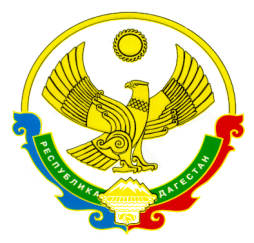 	РЕСПУБЛИКИ ДАГЕСТАНМУНИЦИПАЛЬНОЕ КАЗЕННОЕ ОБРАЗОВАТЕЛЬНОЕ УЧРЕЖДЕНИЕ«НОВОКУЛИНСКАЯ СРЕДНЯЯ ОБЩЕОБРАЗОВАТЕЛЬНАЯ ШКОЛА №1» УПРАВЛЕНИЕ ОБРАЗОВАНИЯ  МО «НОВОЛАКСКИЙ РАЙОН»368162 с. Новокули                                                     тел.: 8 (928) 533 20 3 e-mail: novokulinscay1@mail.ruИНН - 0524005180                                                                                                                  КПП - 0524011001Аналитическая справка о проведении акции «Безопасные окна» (05 по 15 июня 2018 года) в МКОУ «Новокулинская СОШ №1» д/с «Дюймовочка»С 05 по 15 июня 2018 года в МКОУ «Новокулинская СОШ №1» д/с «Дюймовочка»  проводилась акция «Безопасные окна», направленная на предупреждение выпадения малолетних детей из окон квартирных домов.  Мероприятия проводились во всех возрастных группах д/с «Дюймовочка».С детьми младшего возраста воспитатели в игровой форме провели занятия, беседы. Дети среднего возраста посмотрели видео по данной теме и сделали выставку рисунков.В рамках акции были размещены памятки на информационных стендах детского сада «Дюймовочка». Проведены коллективные и индивидуальные беседы с родителями, в которых обращалось внимание на необходимость соблюдения следующих правил безопасности:Не оставлять малолетних детей без присмотра в помещении даже на короткий промежуток времени, где открыты окна.Не ставить возле окон предметы мебели, которые могут послужить для ребенка «ступенькой» на подоконник.Установить на окна специальные замки, фиксаторы и другие средства безопасности, не позволяющие ребенку самостоятельно открыть окно.Находясь с ребенком около открытого окна, крепко фиксировать его, быть готовым к резким движениям малыша.Не ставить ребенка на подоконник, не поощрять самостоятельного  лазания на него, предупреждать даже попытки таких игр.Никогда не рассчитывать на москитные сетки, они не выдержат веса самого маленького ребенка.С сотрудниками был проведен инструктаж по данной теме.В заключение акции директор Султанова Р.К.  провела рейд по безопасности детей около окон и сделала вывод, что нахождение детей рядом с окнами можно считать безопасным. Так же необходимо продолжать работу в данном направлении и осуществлять сетевое взаимодействие по предупреждению выпадения малолетних детей из окон многоквартирных домов.На стенде детского сада  размещены памятки о правилах правильного поведения и безопасности несовершеннолетних.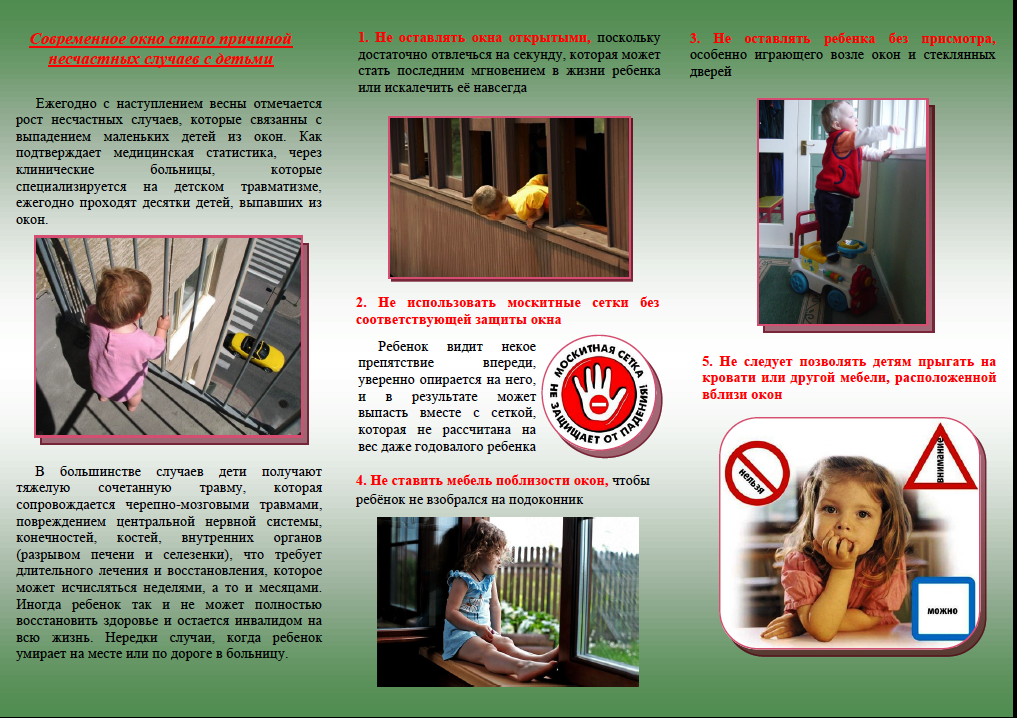 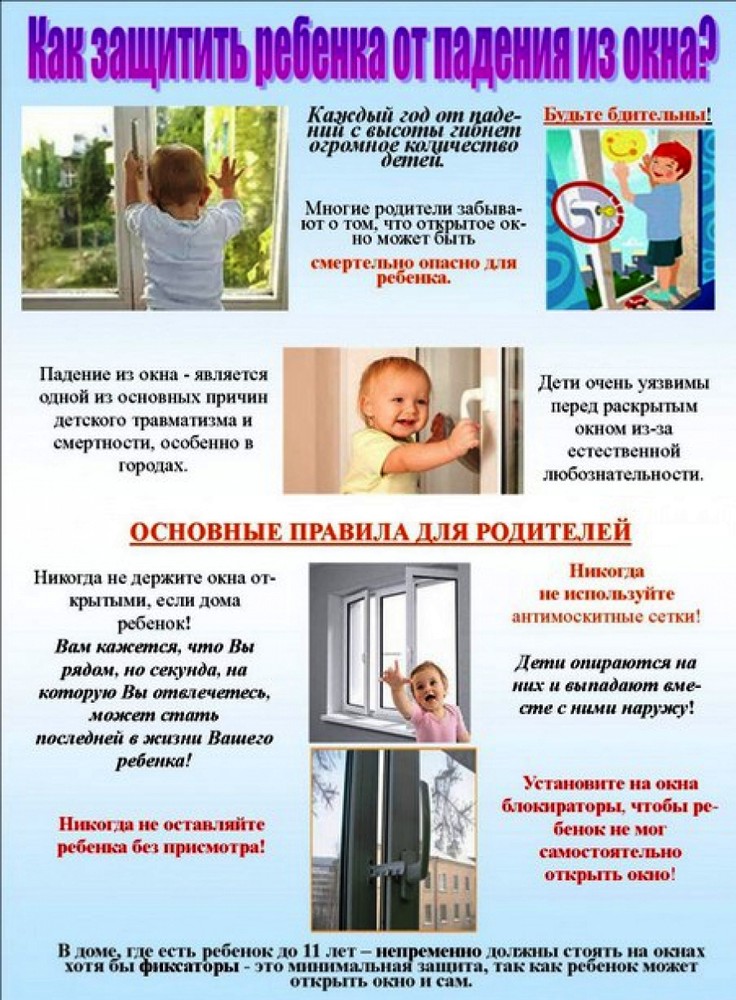 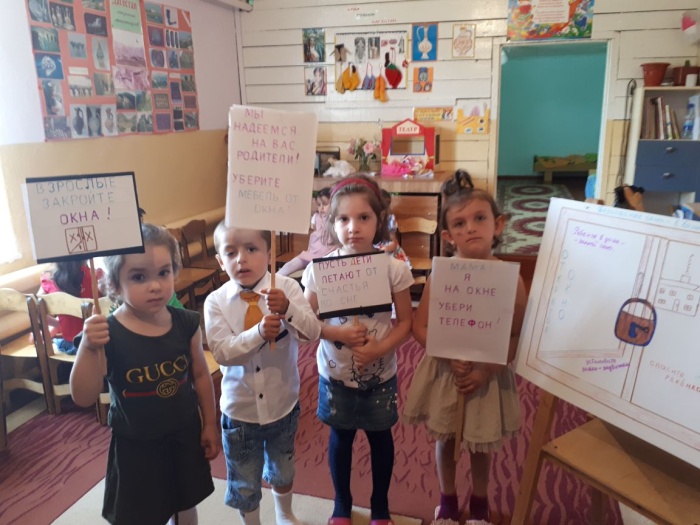 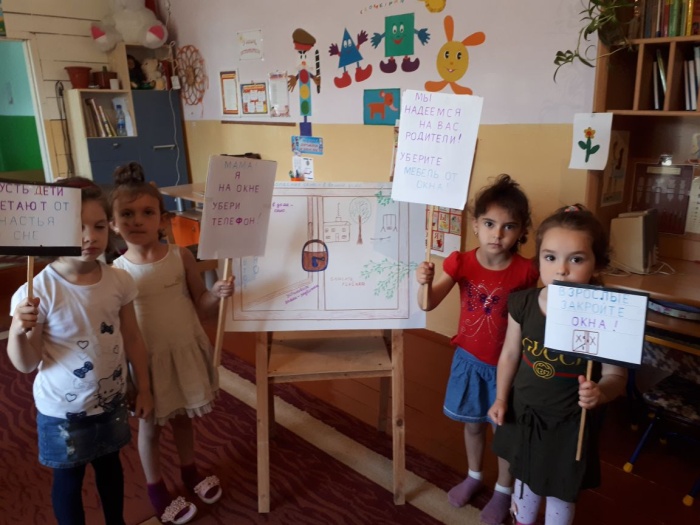 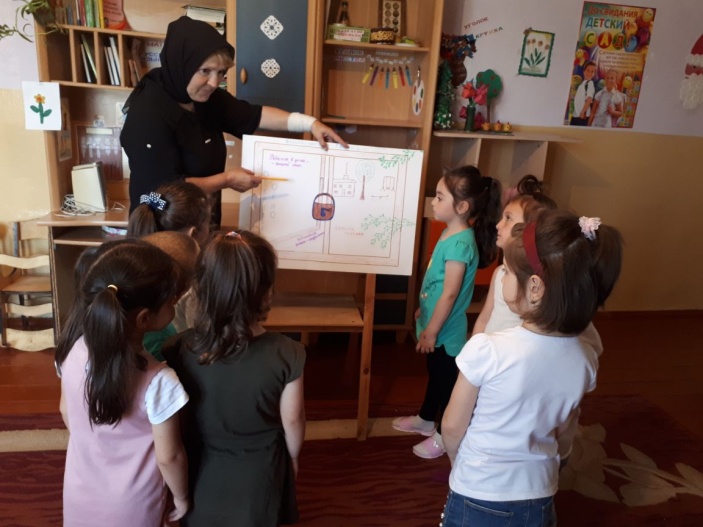 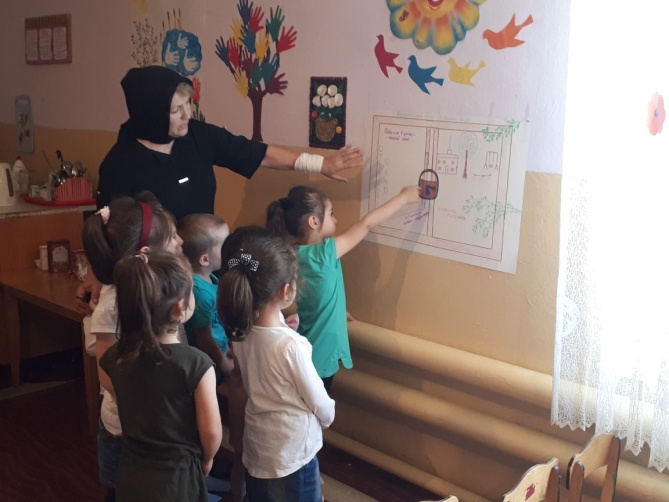 Директор школы                                    Султанова Р.К.Заместитель директора                              Рамазанова П.С.